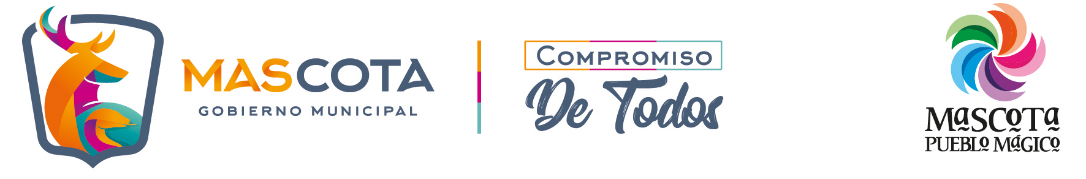 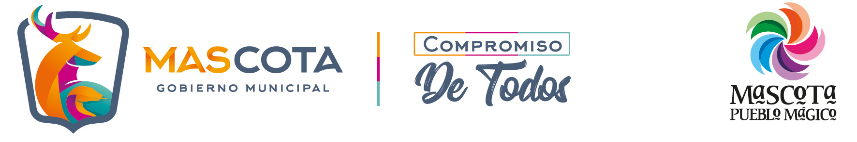 domlunmarmiéjueviesáb1 00:00 1era Sesión de Ordinaria de Ayuntamiento.  Entrega-recepción de las  áreas de Sindicatura, Seguridad Pública, Transito y Juzgado Municipal18:00 hrs. Sesión   Extraordinaria  de  Ayuntamiento   2 Entrega-recepción del área  de Protección Civil.Atención a la Ciudadanía y recepción de documentos    3 Entrega-recepción de las áreas de Deportes, Comunicación Social, Ce-mujer, Transparencia y Contraloría Atención a la Ciudadanía y recepción de documentos 4 Entrega-recepción de las áreas de oficialía Mayor, Ecología, Registro Civil , Hacienda y Catastro Atención a la Ciudadanía y recepción de documentos       5 Entrega-recepción de las áreas Reglamentos, Imaj, Dif, Sapam, Turismo Y Museo Atención a la Ciudadanía y recepción de documentos6:00 P.M. Sesión   Extraordinaria  de  Ayuntamiento 6 Salida a comunidades elección de cambio de Agente  78 Atención a la Ciudadanía y recepción de documentos7:00 P.M. Reunión con Direcciones de Reglamentos, Transito,  Seguridad Pública, Ecología y Protección Civil   9  Salida a Puerto  Vallarta Reunión  en el SAT10 Atención a la Ciudadanía y recepción de documentos7:00 P.M: Reunión  con Las Direcciones de Obras Públicas, Protección Civil, Transito y Turismo 11 Atención a la Ciudadanía y recepción de documentos 12 Atención a la Ciudadanía y recepción de documentos13 Salida a comunidades elección de cambio de Agente 1415 Atención a la Ciudadanía y recepción de documentos16 Atención a la Ciudadanía y recepción de documentos17 Atención a la Ciudadanía y recepción de documentosReunión para la Integración del Consejo de Protección Civil18 Atención a la Ciudadanía y recepción de documentos19:00 hrs. Sesión   Ordinaria   de  Ayuntamiento19 Atención a la Ciudadanía y recepción de documentos20 Salida a comunidades elección de cambio de Agente2122 Capacitación para Servidores Públicos, impartida por CEDHJ.Atención a la Ciudadanía y recepción de documentos 15:00 hrs. Sesión   Extraordinaria  de  Ayuntamiento23 Atención a la Ciudadanía y recepción de documentos24 Atención a la Ciudadanía y recepción de documentos25 Atención a la Ciudadanía y recepción de documentos19:00 hrs. Sesión   Ordinaria  de  Ayuntamiento26 Atención a la Ciudadanía y recepción de documentos27 Salida a comunidades elección de cambio de Agente2829 Atención a la Ciudadanía y recepción de documentos30 Atención a la Ciudadanía y recepción de documentos31 Atención a la Ciudadanía y recepción de documentos